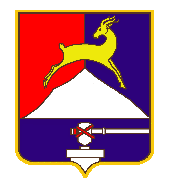 СОБРАНИЕ ДЕПУТАТОВУСТЬ-КАТАВСКОГО ГОРОДСКОГО ОКРУГАЧЕЛЯБИНСКОЙ ОБЛАСТИВторое заседаниеРЕШЕНИЕот 27.02.2019       №12                                                                     г. Усть-Катав    	 Руководствуясь федеральными законами от 06.10.2003 года № 131-ФЗ «Об общих принципах организации местного самоуправления в РФ», от 29.12.2012 №273-ФЗ «Об образовании в Российской Федерации»,  Уставом Усть-Катавского городского округа, в целях организации полноценного отдыха и оздоровления детей Усть-Катавского городского округа в муниципальном  казённом учреждении «Детский оздоровительный центр «Ребячья республика»» и лагерях дневного пребывания детей на базе общеобразовательных учреждений в период летних каникул, Собрание депутатовРЕШАЕТ: 1.Установить полную стоимость путёвки в муниципальном казённом учреждении «Детский оздоровительный центр «Ребячья республика»» со сроком пребывания 21 день- 18 000 руб.  (стоимость 1 койко-дня 857 руб. 14 коп.).2.Установить денежную норму питания для детей в муниципальном казённом учреждении «Детский оздоровительный центр «Ребячья республика» в сумме не менее 280 руб.  в сутки, с соблюдением натуральных норм.3.Установить размер родительской платы в МКУ ДОЦ «Ребячья республика» для детей Усть-Катавского городского округа в размере 9 000,00 рублей за смену.4.Размер родительской платы для детей других муниципальных образований определяется по соглашению о предоставлении субсидии на организацию загородного отдыха и оздоровления детей в загородном лагере на базе МКУ ДОЦ «Ребячья республика». 5.Установить полную стоимость путёвки в оздоровительных лагерях дневного пребывания детей на базе общеобразовательных учреждений со сроком пребывания 18 рабочих дней:- в г. Усть-Катаве и п. Вязовая – 3 180 руб.- в с. Минка и с. Тюбеляс – 2380 руб.6.Установить денежную норму питания для детей в лагерях с дневным пребыванием детей и организации двух- или трёхразового питания 127,00 руб. в сутки, с соблюдением натуральных норм.7.Установить размер родительской платы в оздоровительных лагерях дневного пребывания детей на базе общеобразовательных учреждений:- в г. Усть-Катаве и п. Вязовая – 1 650 руб. в смену;- в с. Минка и с. Тюбеляс – 850 руб. в смену.   8.Настоящее решение опубликовать в газете «Усть-Катавская неделя» и разместить на официальном сайте администрации Усть-Катавского городского округа www.ukgo.su. 9. Организацию исполнения данного решения возложить на первого заместителя главы Усть-Катавского городского округа по вопросам социально-культурной политики, охраны здоровья населения С.Н. Пульдяева10.  Контроль за исполнением данного решения возложить на председателя комиссии по финансово-бюджетной и экономической политике С.Н. Федосову.Председатель Собрания депутатов Усть-Катавского городского округа				        А.И. ДружининГлава Усть-Катавского городского округа	                            С.Д. СемковО стоимости путёвок в МКУ ДОЦ «Ребячья республика» и лагерях дневного пребывания детей на базе общеобразовательных учреждений Усть-Катавского городского округа в период летних каникул